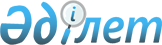 Об утверждении стандартов государственных услуг в сфере среднего образования, оказываемых местными исполнительными органамиПриказ Министра образования и науки Республики Казахстан от 8 апреля 2015 года № 179. Зарегистрирован в Министерстве юстиции Республики Казахстан 15 мая 2015 года № 11057.       В соответствии с подпунктом 1) статьи 10 Закона Республики Казахстан от 15 апреля 2013 года "О государственных услугах" ПРИКАЗЫВАЮ:      1. Утвердить:       1) стандарт государственной услуги "Прием документов и зачисление в организации образования, независимо от ведомственной подчиненности для обучения по общеобразовательным программам начального, основного среднего, общего среднего образования" согласно приложения 1 к настоящему приказу;       2) стандарт государственной услуги "Выдача разрешения на обучение в форме экстерната в организациях основного среднего, общего среднего образования" согласно приложения 2 к настоящему приказу;       3) стандарт государственной услуги "Выдача дубликатов документов об основном среднем, общем среднем образовании" согласно приложения 3 к настоящему приказу.      2. Департаменту дошкольного и среднего образования, информационных технологий (Жонтаева Ж.) обеспечить:      1) в установленном порядке государственную регистрацию настоящего приказа в Министерстве юстиции Республики Казахстан;      2) после прохождения государственной регистрации в Министерстве юстиции Республики Казахстан официальное опубликование настоящего приказа;      3) размещение настоящего приказа на официальном интернет-ресурсе Министерства образования и науки Республики Казахстан.      3. Контроль за исполнением настоящего приказа возложить на вице-министра образования и науки Имангалиева Е.      4. Настоящий приказ вводится в действие со дня его первого официального опубликования.       "СОГЛАСОВАН"          Министра национальной экономики          Республики Казахстан          ___________________ Е. Досаев         "____" ______________ 2015 года       "СОГЛАСОВАН"          Министр по инвестициям          и развитию Республики Казахстан          ___________ А. Исекешев         "____" ______________ 2015 годаСтандарт государственной услуги
"Прием документов и зачисление в организации образования,независимо от ведомственной подчиненности, для обучения по общеобразовательным программам начального, основного среднего, общего среднего образования"1. Общие положения      1. Государственная услуга "Прием документов и зачисление в организации образования, независимо от ведомственной подчиненности, для обучения по общеобразовательным программам начального, основного среднего, общего среднего образования" (далее – государственная услуга).      2. Стандарт государственной услуги разработан Министерством образования и науки Республики Казахстан (далее – Министерство).      3. Государственная услуга оказывается организациями начального, основного среднего и общего среднего образования (далее – услугодатели).      Прием заявления и выдача результата оказания государственной услуги осуществляются через:      1) канцелярию услугодателя;      2) веб-портал "электронного правительства": www.egov.kz (далее – портал). 2. Порядок оказания государственной услуги      4. Сроки оказания государственной услуги:      1) с момента сдачи пакета документов услугодателю, а также при обращении через портал – пять рабочих дней для получения расписки;      для зачисления в организацию образования начального, основного среднего, общего среднего образования:      на очную и вечернюю форму обучения – не позднее 30 августа;      в первый класс – с 1 июня по 30 августа;      2) максимально допустимое время ожидания для сдачи пакета документов – 15 минут;      3) максимально допустимое время обслуживания – 15 минут.      5. Форма оказания государственной услуги: электронная, бумажная.      6. Результат оказания государственной услуги: выдача расписки о приеме документов и издание приказа о зачислении в организацию среднего образования (начального, основного среднего, общего среднего) на начало учебного года.      Форма предоставления результата оказания государственной услуги: электронная или бумажная. При обращении к услугодателю за результатом оказания государственной услуги на бумажном носителе результат оформляется на бумажном носителе.      При обращении через портал в "личный кабинет" услугополучателя приходит уведомление о зачислении в организацию образования в форме электронного документа, подписанного электронной цифровой подписью (далее – ЭЦП) уполномоченного лица услугодателя.      Сноска. Пункт 6 в редакции приказа Министра образования и науки РК от 25.01.2018 № 28 (вводится в действие по истечении десяти календарных дней после дня его первого официального опубликования).
      7. Государственная услуга оказывается бесплатно физическим лицам (далее - услугополучатель).      8. График работы:      1) услугодателя: с понедельника по пятницу включительно, за исключением выходных и праздничных дней, согласно трудовому законодательству Республики Казахстан, в соответствии с установленным графиком работы с 9.00 до 18.30 часов с перерывом на обед с 13.00 до 14.30 часов.      Прием заявления и выдача результата оказания государственной услуги осуществляется с 9.00 до 17.30 часов с перерывом на обед с 13.00 до 14.30 часов.      Государственная услуга оказывается в порядке очереди, без предварительной записи и ускоренного обслуживания;      2) портала: круглосуточно, за исключением технических перерывов в связи с проведением ремонтных работ.      При обращении услугополучателя после окончания рабочего времени в выходные и праздничные дни, согласно трудовому законодательству Республики Казахстан, прием заявлений и выдача результатов оказания государственной услуги осуществляется следующим рабочим днем.      Сноска. Пункт 8 в редакции приказа Министра образования и науки РК от 25.01.2018 № 28 (вводится в действие по истечении десяти календарных дней после дня его первого официального опубликования).
      9. Перечень документов, необходимых для оказания государственной услуги при обращении услугополучателя (либо его законного представителя):      к услугодателю:       1) заявление согласно приложению 1 к настоящему стандарту;      2) документ удостоверяющий личность (требуется для идентификации), копия свидетельства о рождении (если ребенок родился до 2008 года);       3) справка о состоянии здоровья (форма № 063/у, утвержденная приказом исполняющего обязанности Министра здравоохранения Республики Казахстан от 23 ноября 2010 года № 907 "Об утверждении форм первичной медицинской документации организаций здравоохранения" (зарегистрированный в Реестре государственной регистрации нормативных правовых актов под № 6697) и форма № 026/у-3, утвержденная приказом Министра здравоохранения Республики Казахстан от 24 июня 2003 года № 469 "Об утверждении Инструкции по заполнению и ведению учетной формы 026/у-3 "Паспорта здоровья ребенка" (зарегистрированный в Реестре государственной регистрации нормативных правовых актов под № 2423));      4) фотографии ребенка размером 3х4 сантиметров в количестве 2 штук.      Для приема на обучение в организации образования детей с особыми образовательными потребностями дополнительно представляется заключение педагого-медико-психологической комиссии при согласии законных представителей.      Услугополучатели-иностранцы и лица без гражданства также представляют один из следующих документов, определяющих их статус, с отметкой о регистрации по месту проживания:      1) иностранец – вид на жительство иностранца в Республике Казахстан;      2) лицо без гражданства – удостоверение лица без гражданства;      3) беженец – удостоверение беженца;      4) лицо, ищущее убежище – свидетельство лица, ищущего убежище;      5) оралман – удостоверение оралмана.       При сдаче документов для оказания государственной услуги услугополучателю выдается расписка о получении документов у услугополучателя по форме согласно приложению 2 к настоящему стандарту государственной услуги.      На портал:      1) заявление одного из родителей (или иных законных представителей) услугополучателя в форме электронного документа, подписанного ЭЦП его представителя, с указанием фактического места жительства услугополучателя;      2) электронная копия свидетельства о рождении (если ребенок родился до 2008 года);       3) электронные копии документов о состоянии здоровья формы  № 063/у, утвержденной приказом исполняющего обязанности Министра здравоохранения Республики Казахстан от 23 ноября 2010 года № 907 "Об утверждении форм первичной медицинской документации организаций здравоохранения" (зарегистрирован в Реестре государственной регистрации нормативных правовых актов Республики Казахстан под № 6697), формы № 026/у-3, утвержденной приказом Министра здравоохранения Республики Казахстан от 24 июня 2003 года № 469 "Об утверждении Инструкции по заполнению и ведению учетной формы 026/у-3 "Паспорта здоровья ребенка" (зарегистрирован в Реестре государственной регистрации нормативных правовых актов под № 2423));      4) цифровая фотография ребенка размером 3х4 см в количестве 2 штук.      Сведения о документе, удостоверяющего личность услугополучателя, свидетельство о рождении ребенка (если ребенок родился после 2008 года) адресная справка услугодатель получает из соответствующих государственных информационных систем через шлюз "электронного правительства".      При обращении через портал услугополучателю в "личный кабинет" направляется уведомление-отчет о принятии запроса для оказания государственной услуги в форме электронного документа, удостоверенного ЭЦП.      В случаях представления услугополучателем неполного пакета документов согласно перечню, предусмотренному настоящим пунктом стандарта государственной услуги, и (или) документов с истекшим сроком действия услугодатель отказывает в приеме заявления.      Сноска. Пункт 9 в редакции приказа Министра образования и науки РК от 25.01.2018 № 28 (вводится в действие по истечении десяти календарных дней после дня его первого официального опубликования).
      9-1. В случае установления недостоверности документов, представленных услугополучателем для получения государственной услуги, и (или) данных (сведений), содержащихся в них услугодатель отказывает в оказании государственной услуги.      Сноска. Стандарт дополнен пунктом 9-1 в соответствии с приказом Министра образования и науки РК от 25.01.2018 № 28 (вводится в действие по истечении десяти календарных дней после дня его первого официального опубликования).
3. Порядок обжалования решений, действий (бездействий) местных исполнительных органов, города республиканского значения и столицы, района (города областного значения) услугодателя и (или) его должностных лиц по вопросам оказания государственных услуг      10. Для обжалования решений, действий (бездействий) услугодателя и (или) его должностных лиц по вопросам оказания государственных услуг жалоба подается в письменном виде:       1) на имя руководителя соответствующего местного исполнительного органа, города республиканского значения и столицы, района (города областного значения) по адресам, указанным в пункте 12;      2) на имя руководителя услугодателя по адресам, указанным в интернет-ресурсах местных исполнительных органов, города республиканского значения и столицы, района (города областного значения) с указанием фамилии и инициалов лица, принявшего жалобу, сроки и места получения ответа на поданную жалобу.      Жалоба услугополучателя по вопросам оказания государственной услуги, поступившая в адрес местного исполнительного органа, города республиканского значения и столицы, района (города областного значения), услугодателя, подлежит рассмотрению в течение пяти рабочих дней со дня ее регистрации.      В случае несогласия с результатами оказания государственной услуги, услугополучатель может обратиться в уполномоченный орган по оценке и контролю за качеством оказания государственной услуги.      Жалоба услугополучателя, поступившая в адрес уполномоченного органа по оценке и контролю за качеством оказания государственной услуг, подлежит рассмотрению в течение пятнадцати рабочих дней со дня ее регистрации.       Информацию о порядке обжалования можно получить посредством единого контакт-центра по вопросам оказания государственных услуг.      В жалобе физического лица указываются его фамилия, имя, отчество (при наличии), почтовый адрес.       11. В случаях несогласия с результатами оказанной государственной услуги, услугополучатель имеет право обратиться в суд в установленном законодательством Республики Казахстан порядке.4. Иные требования с учетом особенностей оказания государственной услуги, в том числе оказываемой в электронной форме      12. Адреса услугодателей указываются: на интернет-ресурсах Министерства (www.egov.kz в разделе "Государственные услуги"), местных исполнительных органов города республиканского значения и столицы, района (города областного значения).      13. Услугополучатель имеет возможность получения государственной услуги в электронной форме через портал при условии наличия ЭЦП родителей (законных представителей).      14. Услугополучатель имеет возможность получения информации о порядке и статусе оказания государственной услуги в режиме удаленного доступа посредством единого контакт-центра по вопросам оказания государственных услуг.      15. Контактные телефоны справочных служб услугодателя по вопросам оказания государственной услуги размещены на интернет-ресурсе Министерства: edu.gov.kz, Единого контакт-центра: 1414, 8-800-080-7777.      Сноска. Пункт 15 в редакции приказа Министра образования и науки РК от 25.01.2018 № 28 (вводится в действие по истечении десяти календарных дней после дня его первого официального опубликования).
       Форма                  Руководителю      _______________________      Наименование местного исполнительного органа      _______________________/      Ф.И.О. (при наличии) полностью/      Заявление      Прошу зачислить моего сына/дочь (Ф.И.О. (при наличии) ребенка)      ______________________________________________________________      ______________________________________________________________      для обучения в      _____ класс __________________________________________________      (полное наименование организации образования)      Проживающего по      адресу _______________________________________________________      (наименование населенного пункта, района, города и области)      Согласен на использования сведений, составляющих охряняемую      законом тайну, содержащихся в информационных системах      __________ "__" ____ 20__ г.      (подпись)       Форма                 Расписка о получении документов у услугополучателя      Организации образования __________________________________________                             (полное наименование организации образования)      __________________________________________________________________      (наименование населенного пункта, района, города и области)      Расписка о приеме документов № _________      Получены от _____________________________ следующие документы:      (Ф.И.О. (при наличии) услугополучателя)      1. Заявление      2. Другие _______________________________________________      _______________________________________________      ______________________________________________      Дата приема заявления ______________________      _________________________________________      Ф.И.О. (при наличии)(ответственного лица, принявшего документы)      ________(подпись)      Телефон __________      _________________________________      Получил: Ф.И.О. (при наличии)/подпись услугополучателя      "___" _________ 20__ годМинистр образования и науки Республики КазахстанА. СаринжиповПриложение 1
к приказу Министра образования
и науки Республики Казахстан
от 8 апреля 2015 года № 179Приложение 1
к стандарту государственной услуги
"Прием документов и зачисление в
организации образования, независимо от ведомственной подчиненности, для обучения по общеобразовательным
программам начального, основного среднего, общего среднего образования"Приложение 2
к стандарту государственной услуги
"Прием документов и зачисление в
организации образования, независимо от ведомственной подчиненности, для обучения по общеобразовательным программам начального, основного среднего, общего среднего образования"